АДМИНИСТРАЦИЯ ЧЁРНООТРОЖСКОГО СЕЛЬСОВЕТА САРАКТАШСКОГО РАЙОНА ОРЕНБУРГСКОЙ ОБЛАСТИП О С Т А Н О В Л Е Н И Е23.06.2017 г.                           с. Черный Отрог                                  № 111    О разделе земельного участка с кадастровым номером 56:26:2001001:957, площадью 1286 кв.м., расположенного по адресу: Оренбургская область, Саракташский район, село Черный Отрог, ул. Ленинская,  98,  по изменению вида разрешенного использования вновь образуемого земельного участка площадью 105 кв.м.,  предоставленного для ведения личного подсобного хозяйства на вид разрешенного использования: для размещения объектов торговли; О  разделе земельного участка с кадастровым номером 56:26:2005001:87, площадью 2722 кв.м., расположенного по адресу: Оренбургская область, Саракташский район, село Аблязово, ул. Полевая,  18,  по изменению вида разрешенного использования вновь образуемого земельного участка площадью 231 кв.м.,  предоставленного для ведения личного подсобного хозяйства на вид разрешенного использования: обслуживание автотранспорта;    О  разделе земельного участка с кадастровым номером 56:26:2005001:74, площадью 1226 кв.м., расположенного по адресу: Оренбургская область, Саракташский район, село Аблязово, ул. Полевая,  20,  по изменению вида разрешенного использования вновь образуемого земельного участка площадью 164 кв.м.,  предоставленного для ведения личного подсобного хозяйства на вид разрешенного использования: обслуживание автотранспорта;                Учитывая заключение по результатам публичных слушаний, проведенных 22 июня  2017 года на основании постановления  администрации Чёрноотрожского сельсовета 07.06.2017 г.                                  № 100-п  «О проведении публичных слушаний по  разделу земельного участка с кадастровым номером 56:26:2001001:957, площадью 1286 кв.м., расположенного по адресу: Оренбургская область, Саракташский район, село Черный Отрог, ул. Ленинская,  98,  по изменению вида разрешенного использования вновь образуемого земельного участка площадью 105 кв.м.,  предоставленного для ведения личного подсобного хозяйства на вид разрешенного использования: для размещения объектов торговли;   по  разделу земельного участка с кадастровым номером 56:26:2005001:87, площадью 2722 кв.м., расположенного по адресу: Оренбургская область, Саракташский район, село Аблязово, ул. Полевая,  18,  по изменению вида разрешенного использования вновь образуемого земельного участка площадью 231 кв.м.,  предоставленного для ведения личного подсобного хозяйства на вид разрешенного использования: обслуживание автотранспорта;   по  разделу земельного участка с кадастровым номером 56:26:2005001:74, площадью 1226 кв.м., расположенного по адресу: Оренбургская область, Саракташский район, село Аблязово, ул. Полевая,  20,  по изменению вида разрешенного использования вновь образуемого земельного участка площадью 164 кв.м.,  предоставленного для ведения личного подсобного хозяйства на вид разрешенного использования: обслуживание автотранспорта»,  на основании статей 45,46 Градостроительного кодекса Российской  Федерации от 29.12.2004г. №190-ФЗ, статьи 16 Федерального закона № 131-ФЗ «Об общих принципах организации местного самоуправления в Российской Федерации» от 06.10.2003г., статьи 4 Закона Оренбургской области  от 21.02.1996 «Об организации местного самоуправления в Оренбургской области», ст. 5,14 Устава муниципального образования Чёрноотрожский сельсовет Саракташского района Оренбургской области, Положения о публичных слушаниях, утвержденного решением Совета депутатов муниципального образования Чёрноотрожский сельсовет Саракташского района № 9 от 22.11.2005 г.:                                ПОСТАНОВЛЯЮ:Разделить земельный участок с кадастровым номером 56:26:2001001:957, площадью 1286 кв.м., расположенный по адресу: Оренбургская область, Саракташский район, село Черный Отрог, ул. Ленинская,  98,  и изменить вид разрешенного использования вновь образуемого земельного участка площадью 105 кв.м.,  предоставленного для ведения личного подсобного хозяйства на вид разрешенного использования: для размещения объектов торговли.          Код вида разрешенного использования земельного участка – код 4.4          Группа вида разрешенного использования – 4Разделить земельный участок с кадастровым номером 56:26:2005001:87, площадью 2722 кв.м., расположенный по адресу: Оренбургская область, Саракташский район, село Аблязово, ул. Полевая,  18,  и изменить вид разрешенного использования вновь образуемого земельного участка площадью 231 кв.м.,  предоставленного для ведения личного подсобного хозяйства на вид разрешенного использования: обслуживание автотранспорта. Код вида разрешенного использования земельного участка – код 4.9           Группа вида разрешенного использования – 4Разделить  земельный участок с кадастровым номером 56:26:2005001:74, площадью 1226 кв.м., расположенный по адресу:      Оренбургская область, Саракташский район, село Аблязово, ул.             Полевая,  20, и  изменить вид разрешенного использования вновь              образуемого земельного участка площадью 164 кв.м.,            предоставленного  для ведения личного подсобного хозяйства на вид         разрешенного  использования: обслуживание автотранспорта     Код вида разрешенного использования земельного участка – код 4.9          Группа вида разрешенного использования – 4Настоящее постановление подлежит опубликованию на официальном            сайте администрации муниципального образования Чёрноотрожский          сельсовет Саракташского района Оренбургской области в сети         «Интернет».Установить, что настоящее постановление вступает в силу со дня его  официального опубликования.Контроль за исполнением настоящего постановления оставляю за        собой.   Глава        сельсовета                                                                  З.Ш.Габзалилов              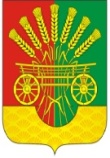 